Unit 1 Lesson 4: Create Scaled Picture GraphsWU How Many Do You See: More Groups of Dots (Warm up)Student Task StatementHow many do you see? How do you see them?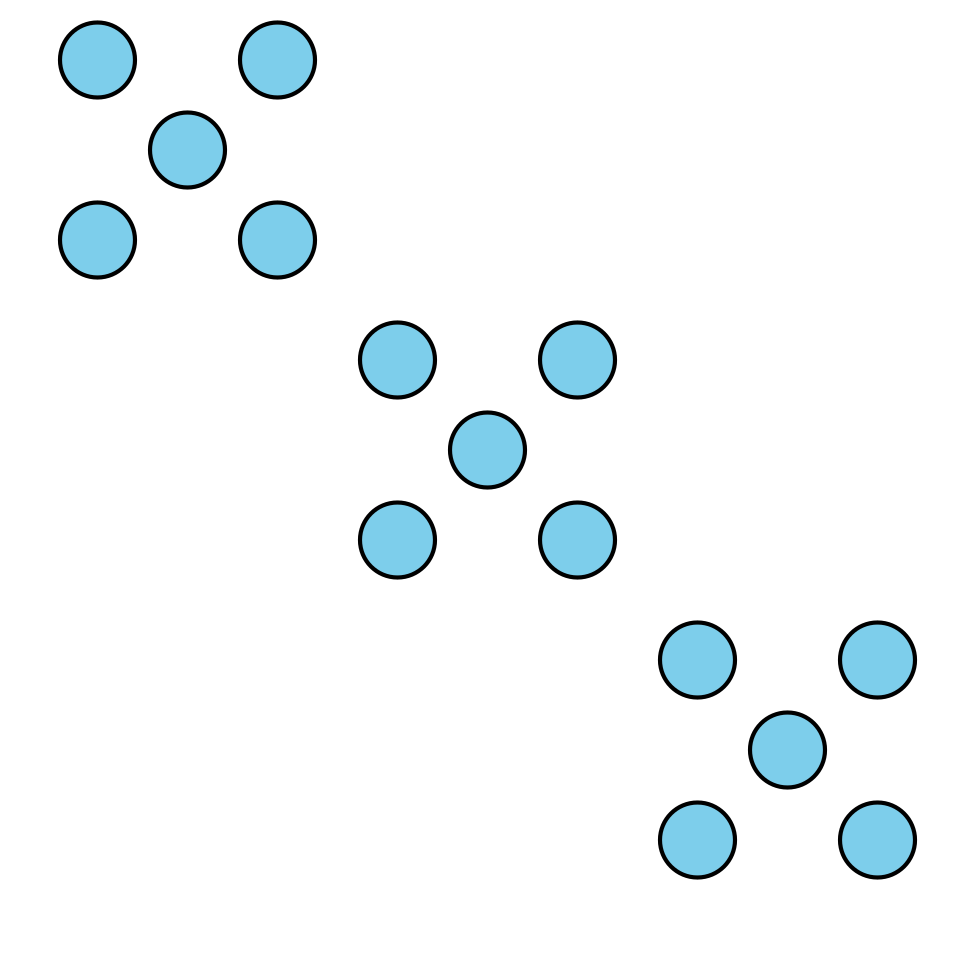 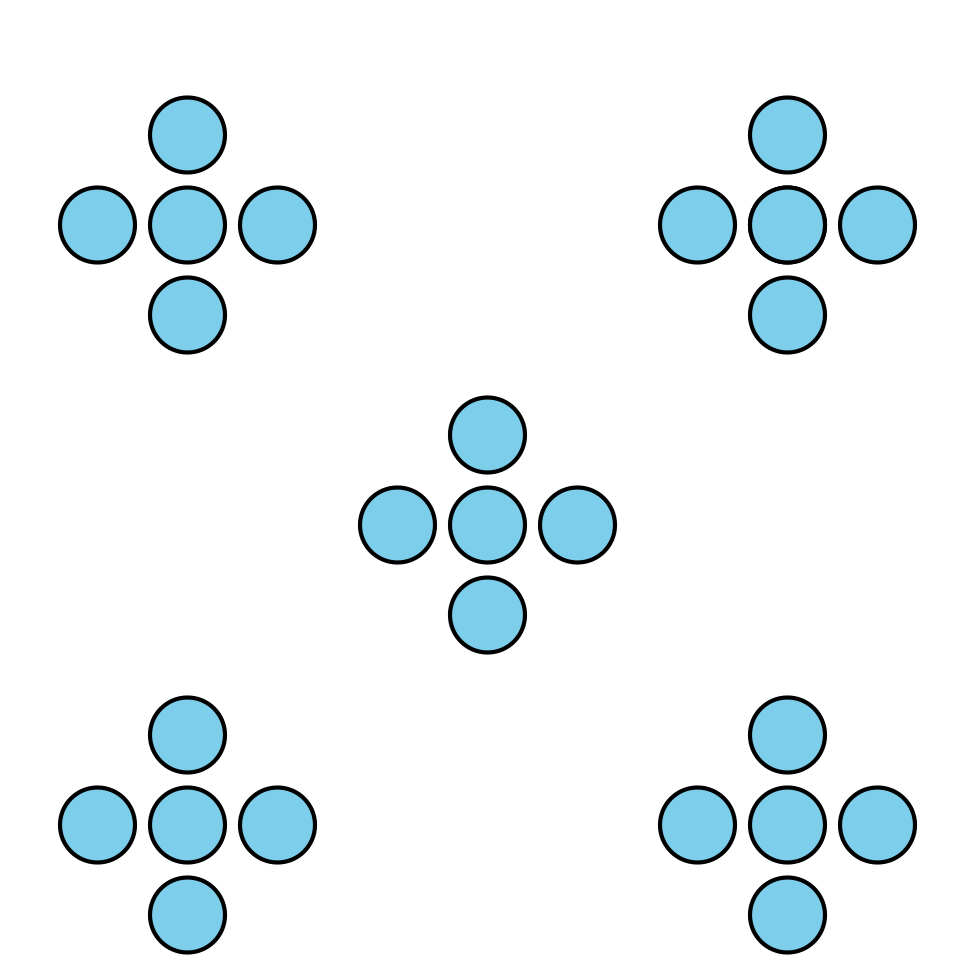 1 Ways to TravelStudent Task StatementHow would you like to travel?car (C)train (T)boat (B)balloon (Bal)plane (P)helicopter (H)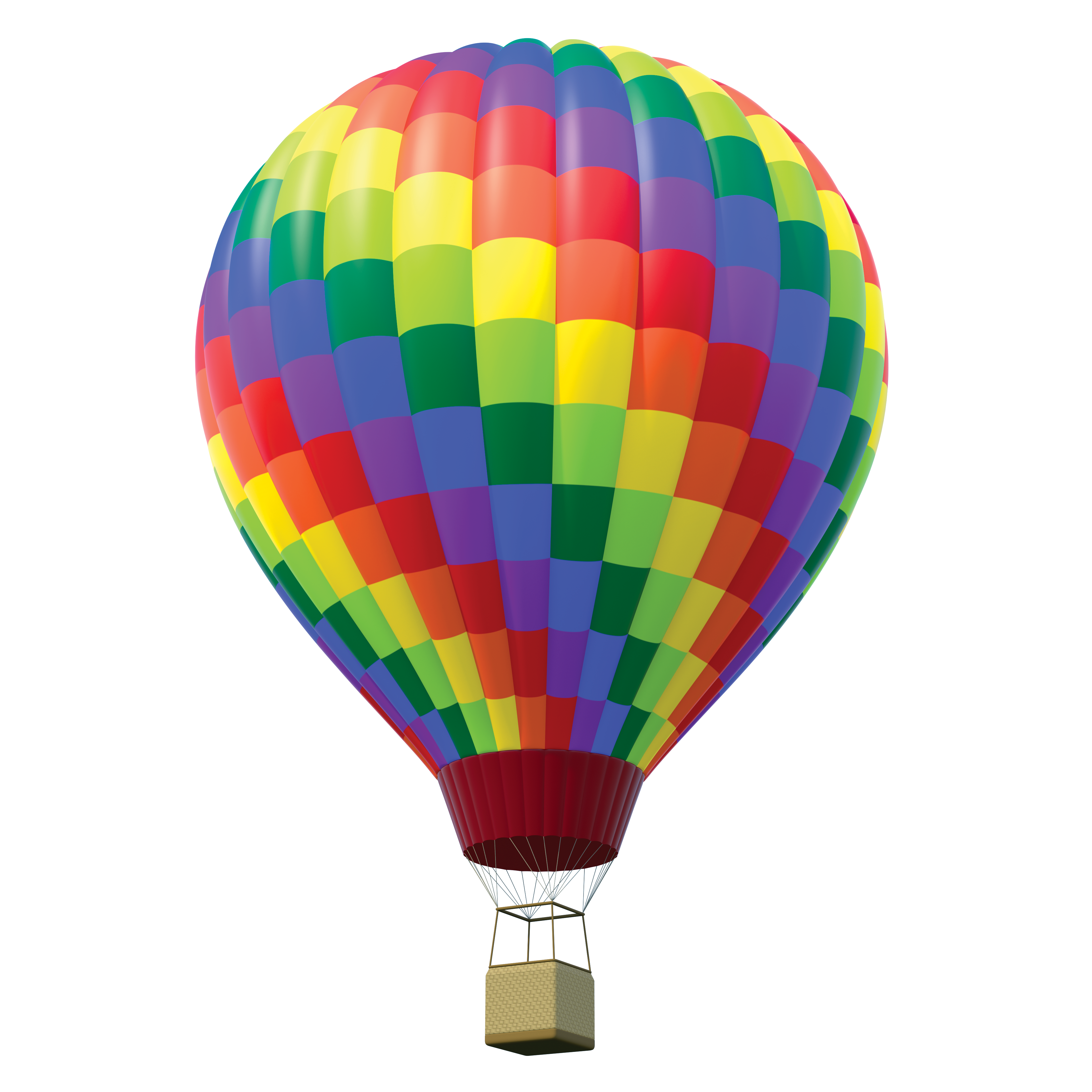 2 Create a Scaled Picture GraphStudent Task StatementRepresent our survey data in a scaled picture graph where each picture represents 2 students.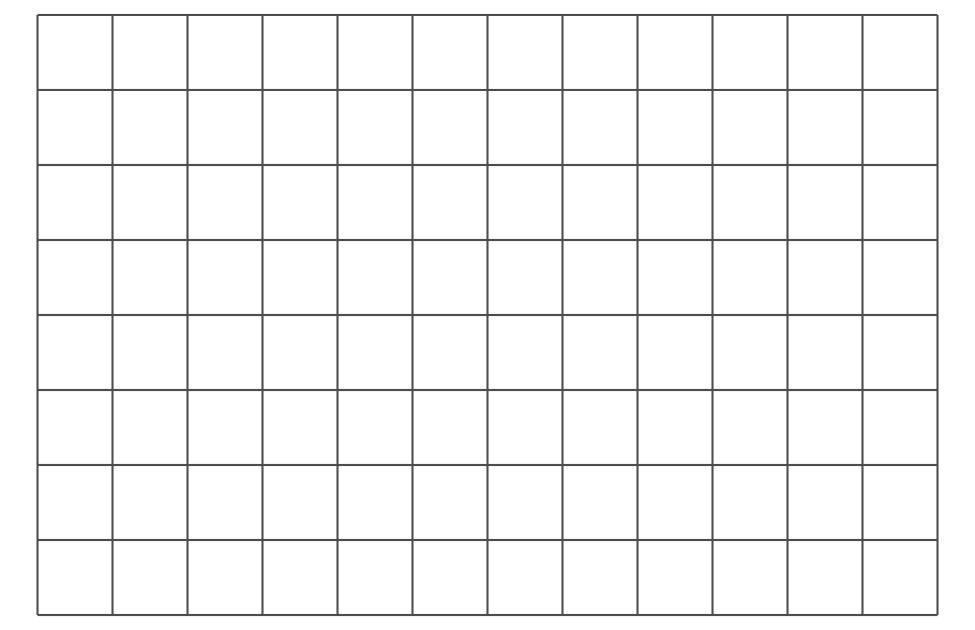 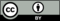 © CC BY 2021 Illustrative Mathematics®student's nameway of traveling